КГБУ СО «КЦСОН «Пировский»Отделение для граждан пожилого возраста и инвалидов, детей и лиц с ограниченными возможностямиПРОГРАММА ПЕДАГОГА – ПСИХОЛОГА ПО КОРРЕКЦИИ ПОЗНАВАТЕЛЬНОЙ СФЕРЫПедагог – психолог отделения реабилитации О.Н. Васильева2022 Программа коррекции познавательной сферыОсновной целью данной программы является:       Формирование психологического базиса для полноценного развития личности ребенка, создание зоны ближайшего развития для преодоления недостатков интеллектуальной деятельности, повышение уровня общего развития учащихся, восполнение пробелов предшествующего развития и обучения, а также оказание помощи умственно отсталым детям на основе создания оптимальных возможностей и условий проявления личностного потенциала ребенка.      В программе предлагаются следующие формы и методы при построении коррекционных занятий:•	Психологические игры•	Уроки психологического развития•	Уроки общенияЭти формы работы предполагают, как групповые, так и индивидуальные занятий с детьми.      Программа коррекции познавательной сферы составлена с учетом специфики психического развития детей с нарушениями интеллекта. В ее основе лежат требование по усвоению знаний, умений и навыков, определяемых требованиями программно – методических материалов коррекционно – развивающего обучения умственно отсталых детей.        Включает в себя: упражнения и игры по развитию навыков общения, сплочения детского коллектива. Игры и упражнения на развитие моторики, ощущений, воображения, мышления, внимания, памяти, произвольности, на развитие пространственных представлений, внутреннего плана действий.  Так же использование на занятиях учебного материала (из школьной программы). Это стихотворения, тексты по чтению, счетный материал, выполнение грамматических заданий по письму, другие задания из школьной программы. Данные виды работу помогут осуществлению целенаправленной, дифференцированной коррекции познавательных психических процессов учащихся вспомогательной школы.       Такая комплексная психолого – педагогическая задача обеспечит усвоение не только совокупности конкретных знаний по школьным дисциплинам, но и поможет сформулировать у учащихся представление об общественных приемах и способности выполнения различных действий, что в свою очередь, обеспечит лучшее усвоение конкретного предметно-учебного содержания.	На уроках по коррекции познавательной деятельности уточняется значение новых понятий, слов,  продолжается работа над текстом, пословицами и поговорками, образными выражениями, разбираются тексты об природных явлениях,  образе жизни людей, зверей, птиц, внешнем виде, что предусматривает тесное взаимодействие с учебными предметами, такими как русский язык, чтение, мир вокруг, естествознание, математика, культура поведения, изобразительное искусство, социально - бытовая ориентировка, трудовое обучение.Программа содержит три этапа:I.	Этап психодиагностики (на начало)II.	Этап практический (проведение коррекционных занятий).III.	Этап психодиагностики (конец года)      Диагностическая работа предназначена быть основой для разработки рекомендаций по оптимизации психического развития ребенка. В плане развития личности она необходима для обеспечения контроля за динамикой этого развития, предупреждения возможных отклонений, определения программы работы с обследуемыми детьми с целью оптимизации условий этого развития, оценки эффективности психолого – педагогических мероприятий и т.п.       Выраженность отклонений в развитии определяется состоянием основных психических образований: интеллекта, памяти, речи, мотивации, воли, а также сформированностью механизмов произвольной саморегуляции и межличностного взаимодействия. Одним из объективных показателей неблагополучия в психическом развитии, становлении личностных качеств ребенка является школьная успеваемость и поведение.Планирование занятий коррекции познавательной деятельности	Упражнение «Изучение уровня логического мышления»       Выбери одно из слов, заключенных в скобки, которое правильно закончит начатое предложение.А.У сапога всегда есть… (шнурок, пряжка, подошва, ремешки, пуговица).Б. В теплых краях обитает… (медведь, олень, волк, верблюд, тюлень).В. В году… (24, 3, 12, 7) месяцев.Г. Месяц зимы… (сентябрь, октябрь, февраль, ноябрь, март).Д. Вода всегда… (прозрачная, холодная, жидкая, белая, вкусная).Е. У дерева всегда есть… (листья, цветы, плоды, корень, тень).Упражнение "Найди ошибку"       Цель: на развитие слухового внимания и памяти. Описание игры: Психолог просит слушать внимательно и медленно читает стихотворение, потом предлагает детям сказать, что повар положил и куда.Повар готовил обед,А тут отключили свет.Повар леща берёт и опускает в компот.Бросает в котёл поленья,В печку кладёт варенье,Мешает суп кочерёжкой,Угли бьет поварёшкой,Сахар сыплет в бульон,И очень доволен он.То-то был винегрет,Когда починили свет.Упражнение "Графический диктант".      Цель: Коррекция внимания, произвольности психических процессов, умения работать под диктовку взрослого.2 клетки вправо, 1 клетка вверх, 4 вправо, 7 вниз, 4 вправо, 1 вверх, 1 вправо, 2 вниз, 1 влево, 1 вниз, 1 влево, 1 вниз, 1 влево, 1 вниз, 1 влево, 2 вниз, 2 влево, 1 вверх, 1 вправо, 1 вверх, 2 влево, 2 вниз, 2 влево, 1 вверх, 1 вправо, 1вверх, 1 влево, 4 вверх, 1 вправо, 1 вверх, 1 вправо, 3 вверх, 2 влево, 1вверх, 2 влево, 1 вверх, соединяем в начальной точке.Упражнение «Загадки»1. За какими воротамиПрячутся язык с зубами? (губы).2. Два окна на мир открыты, друг от друга окна скрыты.Как же каждое окноНазывается давно? (глаза).3. Вырастают над глазами,Называются... (бровями).Упражнение «Покажи эмоцию»Покажите на своих лицах то, что я скажу (радость, испуг, удивление, грусть).Упражнение «Расшифровываем слова»    Цель: Развитие внимания.Упражнение «Сколько в слове слогов»Цель: Развитие внимания, быстроты мышления.     Дуб, коза, брат, вода, шум, поле, зима, сундук, жираф, ком, шуба, каток, шар, часы, рука, чашка, мир, лес, мальчик, голова, хлеб, корова, змея, мука, кино, рыба, бабочка, бочка. Упражнение «Расшифруйте слово используя код» 	
   Ф           Р                   Ш           В              О                А             К         И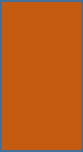 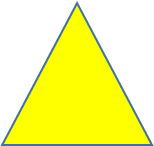 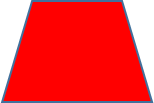 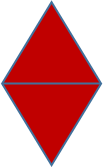 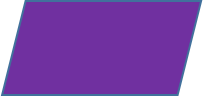 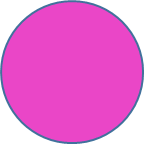 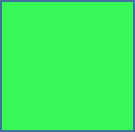 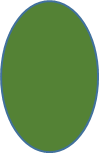 Упражнение «Расшифровывание слов»№РазделыТематикаКоличество часов1Диагностика на начало года22ОбщениеПонимание контекстной речи.12ОбщениеЧувства.12ОбщениеЯ и другие.13Развитие речиСоставление рассказа по сюжетным картинкам13Развитие речиСоставление рассказа по картине13Развитие речиСоставление предложений из заданных слов14ВниманиеУстойчивость внимания.24ВниманиеПереключение внимания.24ВниманиеРаспределение внимания.24ВниманиеОбъем внимания25Память Зрительная память.25Память Слуховая память15Память Словесно – логическая память.15Память Продуктивность запоминания.15Память Полнота и точность представлений.16МышлениеРазвитие наглядно-действенного мышления26МышлениеРазвитие наглядно-образного мышления26МышлениеРазвитие элементов логического мышления27Итоговая диагностика на конец года230 : 5 =35 : 7 =8 : 8 =21 : 3 =24 : 6 =45 : 9 =42 : 7 =49 : 7 =ВЕРШИНА1234567В3 + 2 =А4 – 2 =З5 – 4 =К8 – 2 =А4 + 3 =И9 – 5 =Л2 + 1 =Б6 – 3 =В1 + 4 =А2 + 5 =Н8 – 7 =И3 + 1 =А4 – 2 =К4 + 2 =12345671234567